COMMUNITY PARTNER SPECFICRobert Wood Johnson Foundation - Pioneering Ideas Brief Proposals.The foundation is accepting applications for projects that seek to explore how cutting-edge ideas and emerging trends could help or hinder progress toward a Culture of Health - defined by RWJF as placing well-being at the center of every aspect of individuals' lives and ensuring that everyone has access to the care they need as well as a fair and just opportunity to make healthier outcomes.  Grants awarded will range between $150,000 and $350,000 over one to three years.   Submission deadline is October 15, 2019.Walmart Community Grant ProgramThe Walmart Community Grant Program will award grants of up to $5,000 to local nonprofit organizations located within the service areas of individual Walmart stores in the areas of hunger relief and healthy eating, health and human services, quality of life, education, community and economic development, diversity and inclusion, public safety, and environmental sustainability.  Submission deadline - applications will be accepted on a rolling basis through December 31, 2019.Actuarial FoundationThe Actuarial Foundation - through its Advancing Student Achievement Mentoring program - awards monetary grants to schools and groups throughout the United States and Canada. The basic requirement for schools or groups seeking funding is that they develop a viable mentoring program involving actuaries in the teaching of mathematics to children in private and public schools. Advancing Student Achievement is a grant program that brings together actuaries and educators in local classroom environments with the belief that interaction with real-world mentors will boost students' interest and achievement in math. The Actuarial Foundation can provide a local network of actuaries ready to participate, as well as suggestions on how to integrate math concepts from the workplace into the classroom. Groups applying for grants will be given wide latitude in designing programs that enhance learning and create a "love of math" in each student. Ongoing deadline..The Allen FoundationGrant applications are accepted for efforts affecting health and nutrition. The Allen Foundation focuses on nutritional research, education and training to improve the health of children, young adults and mothers during pregnancy and after birth. Ongoing deadline..Allstate FoundationThe Allstate Foundation awards program grants focusing on personal safety and security, neighborhood revitalization and financial planning and education. Examples of funded projects include: fire safety; child safety advocacy; structured after-school programs with initiatives safeguard against gangs and delinquency; automobile passenger safety; and anti-drinking and driving programs. Ongoing deadline..America HealingThe W.K. Kellogg Foundation launches a five-year, $75 million initiative called America Healing that aims to improve life outcomes for vulnerable children and their families by promoting racial healing and eliminating barriers to opportunities. During the first phase, 119 community-based organizations receive grants totaling $14.6 million to support efforts among racial and ethnic groups that increase opportunities for children in healthcare and other areas. Ongoing deadline.American Eagle FoundationThe AE Foundation and its FREE initiative raises funds and enlists volunteers for projects that improve the quality of life where AE associates and customers live, work and play. Committed to giving back to the customers and communities who have contributed to their success, the AE Foundation funds teen and college student programs that contain one or more of the FREE values. AE supports communities in the following four ways: 1. Gift Card Donations for Events: AE donates a limited number of $25 gift cards to college and high school sponsored drug-free events that strive to keep teens and college students safe; 2. Financial Grants: Each year, the AE Foundation will allocate a limited amount of money to nonprofit, public charities with tax exempt status under Section 501(c) (3) of the Internal Revenue Code that fall within the scope of the mission statement; 3. Fundraising Card Programs: Schools and nonprofit organizations may use AE Gift Cards to help raise money for computer labs, school repairs, music programs, etc.; and 4. Eagle Salute Associate Volunteer Program: The American Eagle Outfitters EAGLE SALUTE Program is a global initiative designed to support their associates' volunteer efforts by providing a grant to the charitable organizations where they perform at least 25 hours of community service per calendar year. Ongoing deadline.American Honda FoundationThe American Honda Foundation reflects the basic tenets, beliefs and philosophies of the Honda companies, which are characterized by the following: Dreamful (imaginative), Creative, Youthful, Foresightful (forward-thinking), Scientific, Humanistic, and Innovative. The American Honda Foundation provides grants in the fields of youth education and scientific education to the following: Educational institutions, K-12; accredited higher education institutions (colleges and universities); community colleges and vocational or trade schools; scholarship and fellowship programs at selected colleges and/or universities or through selected non-profit organizations; other scientific and education-related, non-profit, tax-exempt organizations; gifted student programs; media concerning youth education and/or scientific education; private, non-profit scientific and/or youth education projects; other non-profit, tax-exempt, institutions in the fields of youth education and scientific education; and programs pertaining to academic or curriculum development that emphasize innovative educational methods and techniques. Since its inception, the American Honda Foundation has provided more than 401 grants for more than $18.1 million. Ongoing deadline.Annenberg FoundationThe Annenberg Foundation provides support for projects within its grant-making interest areas of education and youth, arts and culture, civic and community, and health. The Foundation only considers organizations defined as a public charity and tax exempt under Section 501(c)(3) of the Internal Revenue Code. The Annenberg Foundation accepts letters of inquiry at all times during the year and there are no deadlines.  After review of the inquiry by Foundation staff, the applicant will be contacted within 6 to 8 weeks as to the status of the request.  Ongoing deadline.Annie E. Casey FoundationSince 1948, the Annie E. Casey Foundation (AECF) has worked to build better futures for disadvantaged children and their families in the United States. The primary mission of the Foundation is to foster public policies, human service reforms, and community supports that more effectively meet the needs of today's vulnerable children and families. In general, the grant making of the Annie E. Casey Foundation is limited to initiatives that have significant potential to demonstrate innovative policy, service delivery, and community supports for children and families. Most grantees have been invited by the Foundation to participate in these projects. Organizations wishing to send a proposal to the Foundation should submit a letter of no more than three typewritten pages describing the organization, its programs, the amount of funds requested, and a brief explanation of how the proposed work fits within the mission of the Annie E. Casey Foundation. Ongoing deadline.Armstrong FoundationIn 1985, the Armstrong Foundation was formed to enhance the neighborhoods in which they live and work. Millions of dollars each year have been donated to community caring efforts. Today, the Foundation philanthropy takes many forms and is largely allocated to the causes their employees are passionate about. The primary objectives of the Armstrong Foundation Contributions Program are as follows: improve the quality of life in communities in which Armstrong employees live and work; support higher education as it relates to employees (meaning scholarships and higher education gift matching); provide emergency support to members of the Armstrong community in crises; and other appropriate initiatives as determined by the Foundation Board of Directors from time to time. Ongoing deadline.Arthur M. Blank Family FoundationThe mission of the Arthur M. Blank Family Foundation is to promote positive change in people's lives and to build and enhance the communities in which they live. The Foundation has an especially strong interest in supporting innovative endeavors leading to better circumstances for low-income youth and their families. The geographic focus of the Foundation includes Arizona, Georgia, and South Carolina. Ongoing deadline.AT&T FoundationThe AT&T Foundation provides grants to organizations and programs that enrich the quality of life, with an emphasis on improving education, advancing community development, addressing vital community needs and enhancing unique cultural assets. The AT&T Foundation funds programs designed to: enhance education by integrating new technologies and increasing learning opportunities; improve economic development through technology and local initiatives; provide vital assistance to key community-based organizations; support cultural institutions that make a community unique; and advance the goals and meet the needs of diverse populations. Ongoing deadline.Bank of America FoundationAt Bank of America, supporting educational initiatives in the communities where the company operates is as critical to the success of those communities as it is to the company. Education, more than any other cause or social service directly affects all aspects of economic prosperity and quality of life in every community. Bank of America communities, its citizens and the company all benefit from an educational system that sets high standards and outcomes in academic achievement. As a result, Bank of America supports education initiatives through the company's charitable giving arm, the Bank of America Foundation. Bank of America Foundation supports effective, broad-based, inclusive programs that serve a diverse population through local market-based educational efforts. Ongoing deadline.Barnes & NobleBarnes & Noble considers requests for local and regional support from non-profit organizations in the communities they serve. Since funding is limited, they do not contribute to grant or scholarship programs, religious organizations, sports teams or events, political organizations, or medical and health-related causes. However, they support organizations that focus on literacy, the arts or education (Pre-K - 12). Barnes & Noble assess the merit of each request on an individual basis. Ongoing deadline.Baseball Tomorrow FundThe Baseball Tomorrow Fund (BTF) is a joint initiative between Major League Baseball and the Major League Baseball Players Association that was established in 1999 through a $10 million commitment by Major League Baseball and the Major League Baseball Players Association. The mission of BTF is to promote and enhance the growth of youth participation in baseball and softball throughout the world by funding programs, fields, coaches' training, and the purchase of uniforms and equipment to encourage and maintain youth participation in the game. Grants are designed to be sufficiently flexible to enable applicants to address needs unique to their communities. The funds are intended to finance a new program, expand or improve an existing program, undertake a new collaborative effort, or obtain facilities or equipment. BTF provides grants to non-profit and tax-exempt organizations in both rural and urban communities. BTF awards an average of 30 grants per year totaling more than $1.5 million. The average grant amount is $51,000. Ongoing deadline.Bereavement Support Services and Grief Counseling for Children, Teens and Youth Adults GrantA Little HOPE, Inc. is a not-for-profit publicly supported charitable foundation, recognized by the IRS under 501 (c)(3), which grants funds to organizations that provide bereavement support services and grief counseling to children, teens and young adults, who have experienced the death of a parent, sibling or loved one, regardless of the circumstances of the death.  To be considered, email (no telephone calls):  name of your program, your website address, name of your executive director, name of the program director, and the location of your program.  No other information is needed or will be processed. Do not send letters of inquiry or any other materials unless they have been requested by A Little Hope. If your organization has previously sent an email request for consideration, it has been reviewed and is in their active files for future reference. There is no need for you to send it again. Please do not send it multiple times. If you have previously received a grant from them there is also no need to send a request for consideration.  Introductory e-mails are accepted year round.  Upon review, selected applicants will be invited to submit a complete application.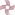 Bi-Lo & Winn-Dixie SponsorshipsThese grants support nonprofit organizations and K-12 schools in communities served by the company. Focus areas include prevention of child abuse, mentoring programs, services for the disabled, art education, school readiness and the promotion of K-12 literacy. The Youth at Play (YAP) Sponsorship category supports youth athletic teams and school clubs. Eligible applicants include nonprofits and schools in Alabama, Florida, Georgia, Louisiana, Mississippi, North Carolina, South Carolina and Tennessee served by the supermarkets. Funding varies, but generally ranges from $5,000 to $50,000 each. Ongoing deadline.BMW Group of North AmericaAs one of the world's largest companies, the BMW Group believes they have a duty of social responsibility. To support this, they provide funding for charitable programs that seek to benefit society. They give highest consideration to those that focus on education, road safety and the environment. The company only makes grants to organizations that have been approved by the IRS as 501(c)(3) charities or 501(c)(9) organizations. Ongoing deadline.Boeing Co.The Boeing Company believes that the health of a community is measured by the well being of all its citizens. They recognize the importance of supporting basic needs as fundamental to the health of the community. They are further committed to helping communities move toward long-term well-being and self-sufficiency by addressing larger, underlying issues. Through focused programmatic opportunities, leadership, and collaboration, the Boeing Company will support current basic needs of the community, providing resources for nutritious food, clothing consistent with the climate, protective shelter with reasonable comfort and safety, and access to emergency medical treatment; and promote long-term well-being and self-sufficiency, supporting areas such as mentoring, economic independence, physical independence, and nutrition and fitness. The company contributions program welcomes applications in five major areas: education, health and human services, arts and culture, civic and environment. Boeing accepts applications for not only cash grants (see guidelines below for each area), but also for in-kind donations and services. Requests submitted after October each year are not considered until January of the following year. Ongoing deadline.Bradley FoundationThe Bradley Foundation is a private, independent grant-making organization based in Milwaukee.  Its grants support research and educational projects, programs, and other activities that effectively further the Bradley brothers' philanthropic intent and honor their legacy. Bradley does not provide support for unspecified and undetailed overhead costs.  No funds will be authorized for fees payable to fundraising counsel.  Funding for endowments or deficit financing will be considered only under special conditions. The Foundation will: normally award grants only to organizations and institutions exempt from federal taxation under Section 501(c)(3) of the Internal Revenue Code and publicly supported under Section 509(a)(1), (2), or (3); favor projects that are not normally financed by public tax funds; consider requests from religious organizations and institutions only when the resulting impact of the project is not primarily denominational; and, consider requests for building projects on rare occasions and, in such cases, grants will be limited to only a small fraction of the total project cost. Up to four Prizes of $250,000 each are awarded annually to innovative thinkers and practitioners whose achievements strengthen the legacy of the Bradley brothers and the ideas to which they were committed. Ongoing deadline.Bridgestone/Firestone Trust FundFounded in 1952, the Bridgestone Firestone Trust Fund proudly supports a wide variety of important charities in the United States, particularly in those markets it calls home. While contributions are made to nearly a hundred organizations each year, the Trust Fund focuses on organizations with missions supporting: 1) education, 2) environment and conservation, 3) childrens programs. Including national and local charities, the Trust Fund has donated more than $20 Million in the past 5 years. Ongoing deadline.Brinker InternationalGiving back to the communities where they live and work is one of Brinker International's core values. With a diverse variety of local fund-raising activities and corporate giving programs, Brinker and its restaurants contribute more than $3 million a year to a number of worthwhile charities. Brinker International's Charitable Committee must have the following information from organizations requesting donations: The exact amount requested and the specific purpose for the donation briefly summarized on 1-2 typewritten pages. The request should detail how the donations will be used; information about your organization, including proof of 501(c)(3) status and sources of funding; information, if any, concerning past or current involvement of Brinker International employees with the organization; and they may also ask for the organization's current Board of Directors, including their business and civic affiliations, as well as the organization's recent financial statements. Ongoing deadline.Build-A-Bear Literacy and Education GrantsThe mission of the Build-A-Bear Workshop Bear Hugs Foundation is to make life more bearable for children, families and pets in need of the kindness of others. Build-A-Bear Workshop Bear Hugs Foundation will make grants to qualified non-profit organizations (either 501(c)(3) organizations or registered Canadian charities) that support the health and wellness of children and families, the care and welfare of animals and the promotion of literacy and education for all. They aim to provide direct support for children in literacy and education programs such as summer reading programs, early childhood education programs and literacy programs for children with special needs. These grants are made possible through the sale of Turner the Owl - a special furry friend available in all Build A Bear Workshop stores. With the sale of each Turner the Owl, 50 cents is donated to First Book and 50 cents is donated through the Build-A-Bear Workshop Bear Hugs Foundation to other literacy programs throughout the United States and Canada. Ongoing deadline.Carls FoundationThe principal purpose and mission of the foundation is to support children's welfare efforts that emphasize healthcare facilities and programs and the prevention/ treatment of hearing impairment. The foundation was founded by Bill Carls, who created Numatics, a leading worldwide manufacturer of industrial air valves. Other focus areas include recreational, educational and welfare programs, especially for children who are disadvantaged, and preservation of natural areas, open space, historic buildings and areas having special natural beauty or significance. The Carls Foundation has no formal application for grant requests. A letter of inquiry is not required and phone calls are welcome. In the past, all grants have been made to non-profit organizations with 501(c)(3) tax-exempt status. Ongoing deadline.Carnegie Corporation of New York GrantsAndrew Carnegie's charge that the Corporation dedicate itself to the "advancement and diffusion of knowledge and understanding" has led it, over nearly 100 years of work, to support efforts to improve teaching and learning that have the potential to make a lasting and long-term contribution to the field of education. That history resonates throughout their current educational work in education, which is focused on three major areas: 1) advancing literacy: reading to learn, 2) urban school reform, and 3) teacher education reform. A theme that unites these subprograms is the overall goal of increasing access to quality education and a rich educational experience for all students that will prepare them for success in today's knowledge-based economy. Grants are usually awarded in the range of $750 - $250,000. Ongoing deadline.Cartridges 4 KidsCartridges 4 Kids is a recognized leader in designing award-winning and unique environmentally smart fundraising programs. In 2000, they introduced the Cartridges 4 Kids Printer Cartridge and Cell-Phone Fundraising Program. This award-winning fundraising program encourages the community to recycle their empty printer cartridges and used cell-phones through the Cartridges 4 Kids Program. This in turn helps to generate much needed funds for the benefit of Schools and Non-profit Organizations and at the same time, reduces the amount of recyclable material that enters our landfills. Participation in the C4K Program is free, and there is absolutely no selling involved. The Cartridges 4 Kids Program pays top dollar - up to $10.00 for empty printer cartridges and up to $25.00 for cell phones. By participating in the program, your organization can expect to earn up to $1,500.00 in its first year alone! Ongoing deadline.Charles Lafitte FoundationThe mission of the Charles Lafitte Foundation (CLF) is to provide for and support inventive and effective ways of helping people help themselves and others around them to lead healthy, satisfying and enriched lives.  To fulfill this mission the Foundation acts as grantmaker, innovator and volunteer for four main programs:  Education, Children's Advocacy, Medical Research & Issues and The Arts. Grant sizes vary. Ongoing deadline.Chatlos FoundationThe Chatlos Foundation provides grants to organizations involved with social concerns. This encompasses secular community programs which provide direct services such as child welfare, vocational training, prison alternatives, concerns for the aged and disabled, and men, women and families in crisis. Grants range in size from $2,500 to $10,000. Ongoing deadline.Christopher D. Smithers FoundationFor over 58 years the Christopher D. Smithers Foundation, Inc. has concentrated its efforts on educating the public that alcoholism is a respectable, treatable disease from which people can and do recover; encouraging prevention programs and activities, with an emphasis on high risk populations; and continually fighting to reduce and eliminate the stigma that is associated with the disease of alcoholism. The grants fund prevention programs and activities, with an emphasis on high risk populations (such as at-risk youth and minority groups); and to continually fight to reduce and eliminate the stigma that is associated with alcoholism. Eligible programs include: prevention, treatment, research, public education, and creating awareness of alcoholism problems in the workforce. Ongoing deadline.CHS FoundationMore than 75 years ago when the predecessors of CHS were formed, the organizations made a commitment to build a strong future for their producer-owners and communities they reached. Today the CHS Foundation continues to carry out that commitment by supporting education and leadership programs that invest in the future of agriculture, cooperative business and rural America. The CHS Foundation grants up to $1,000 to innovative academic and leadership programs that strengthen student learning and enhance professional development. Examples include: leadership training opportunities, mentorship programs, professional development experiences and student fundraising efforts. Funds are awarded to campus-sanctioned club/organization that have an agricultural-related focus. Ongoing deadline.Cigna FoundationThe Cigna Foundation believes that being a good corporate citizen means channeling their resources into programs that improve the quality of life for others. That's something they take very seriously; it's part of being "a business of caring." CIGNA and the CIGNA Foundation offer help in a number of ways... by providing grants and funds to qualified organizations, by sponsoring charitable causes and events and by simply contributing their time and energy wherever and whenever possible. The Foundation has identified four broad categories for grant consideration: Health and Human Services; Education; Community and Civic Affairs; and Culture and the Arts. Ongoing deadline.Citigroup FoundationCitigroup's and the Citigroup Foundation's giving in 2003 totaled $88.8 million to organizations in more than 80 countries. Over the last three years, the Foundation's international grantmaking increased steadily, from $13.1 million in 2001 to $15.7 million in 2003. Working with a global network of colleagues and partners, the Foundation gives grants focused in three main areas: Financial Education, Educating the Next Generation, and Building Communities and Entrepreneurs. Ongoing deadline.Colgate Youth For AmericaSince 1972, the Colgate Youth for America Program has recognized outstanding community service projects by local clubs and troops of six major youth organizations across the United States: Girl Scouts of the USA, Boy Scouts of America, Boys & Girls Clubs of America, Girls Incorporated, Camp Fire Boys and Girls, and National 4-H Council. Winning projects have focused on such programs as environmental preservation, adult literacy, community restoration, food and clothing donation programs, foster care, senior citizen outreach and substance abuse prevention. With more than 300 winners selected annually, over $5.5 million has been awarded to local clubs and troops in the program's 29-year history. Ongoing deadline.Community Development FundTheir mission is to promote the work of community development financial institutions (CDFIs). Nationwide, over 1000 CDFIs serve economically distressed communities by providing credit, capital and financial services that are often unavailable from mainstream financial institutions. CDFIs have loaned and invested over billions in our nation's most distressed communities. Even better, their loans and investments have leveraged billions more dollars from the private sector for development activities in low wealth communities across the nation. Fiscal Year (FY) 2006 marks the 11th round of funding awarded by the CDFI Fund. Since its inception, the Fund has made more than $800 million in awards to community development organizations and financial institutions. Ongoing deadline.Community Transportation AssociationThis program provides formula funding to states for the purpose of supporting public transportation in areas of less than 50,000 population. It is apportioned in proportion to each State's non-urbanized population. Funding may be used for capital, operating, State administration, and project administration expenses. Each state prepares an annual program of projects, which must provide for fair and equitable distribution of funds within the states, including Indian reservations, and must provide for maximum feasible coordination with transportation services assisted by other Federal sources. The goals of the non-urbanized formula program are: 1) to enhance the access of people in non-urbanized areas to health care, shopping, education, employment, public services, and recreation; 2) to assist in the maintenance, development, improvement, and use of public transportation systems in rural and small urban areas; 3) to encourage and facilitate the most efficient use of all Federal funds used to provide passenger transportation in non-urbanized areas through the coordination of programs and services; 4) to assist in the development and support of intercity bus transportation; and 5) to provide for the participation of private transportation providers in non-urbanized transportation to the maximum extent feasible. Funds may be used for capital, operating, and administrative assistance to state agencies, local public bodies, and nonprofit organizations (including Indian tribes and groups), and operators of public transportation services. The state must use 15 percent of its annual apportionment to support intercity bus service, unless the Governor certifies that these needs of the state are adequately met. Projects to meet the requirements of the Americans with Disabilities Act, the Clean Air Act, or bicycle access projects, may be funded at 90 percent Federal match. The maximum FTA share for operating assistance is 50 percent of the net operating costs. Ongoing deadline.Computers For LearningThe CFL program places computers in our classrooms and prepares our children to contribute and compete in the 21st century. The program transfers excess Federal computer equipment to schools and educational nonprofit organizations, giving special consideration to those with the greatest need. The CFL website connects the registered needs of schools and educational nonprofit organizations with available Government computer equipment. Ongoing registration.Cristina FoundationNational Cristina Foundation (NCF) provides computer technology and solutions to give people with disabilities, students at risk and economically disadvantaged persons the opportunity, through training, to lead more independent and productive lives. NCF encourages corporations and individuals to donate surplus and used computers, software, peripherals and related business technology. NCF directs those donations to training and educational organizations. All donated equipment is distributed to these organizations FREE. Ongoing deadline.Dave Thomas Foundation for AdoptionThe Dave Thomas Foundation for Adoption's primary interest is in funding projects that directly impact permanency through adoption of waiting children in the United States and Canada. Emphasis will be given to programs and projects on a national or regional basis that will help move children out of foster care and into adoptive homes. The Foundation is especially interested in addressing the permanency needs of children who are older, medically and/or emotionally challenged, from an ethnic minority and/or sibling groups who seek to be adopted together. The Foundation welcomes grant requests from U.S. and Canadian tax-exempt organizations. Preference will be given to applications that: propose innovative recruitment and adoption awareness efforts that are easily replicated on a national basis; develop successful methods for overcoming procedural, bureaucratic or financial obstacles to adoption; clearly delineate outcome measures; are cost effective; include partnerships with other organizations, corporations or foundations; and have significant potential to demonstrate innovative service delivery to adoptive families and adopted children. Ongoing deadline (deadlines are April 9, August 6, and November 5 annually).Delta Air Lines FoundationDelta supports programs that promote youth in three key areas: wellness, leadership development and cultural advocacy. Through financial means and support from their work force volunteers, Delta is preparing youth from many backgrounds and cultures to lead and enjoy the unprecedented opportunities of the 21st century. In the area of wellness, Delta funds programs that promote the health and well-being of youth. They aim to ensure a healthy start in life by supporting organizations that address some of society's most formidable youth and childhood diseases; in leadership development, Delta supports programs that help young people develop strong character, leadership skills and positive self-esteem, as well as programs teaching personal development, conflict resolution and team building; and in cultural advocacy, they promote organizations and programs that help us embrace our differences and enrich our understanding of diverse peoples and cultures. This entails a broad range of interests. They support developing country initiatives, diversity education, and cultural arts. To accomplish their mission, Delta commits over $16 million annually to four Signature Partners and other worthy organizations. Also, Delta supports and promotes employee volunteer efforts through their Community Partners program. With their contributions of time, talent and funding, they contribute to the well-being of the more than 300 communities they serve. In 2002, Delta awarded more than $3 million to various organizations, ranging from $2,000 to $1 million each. Ongoing deadline.DENSO North America FoundationThe DENSO North America Foundation serves to extend DENSO Corporation's leadership in corporate citizenship by contributing to the development of a skilled and knowledgeable workforce. The Foundation is dedicated to the advancement of higher education in engineering and related business programs through grant making to colleges and universities serving the North American educational community. The DENSO North America Foundation acts exclusively for charitable purposes on a centralized basis throughout North America by providing grants to institutions of higher learning for educational and/or scientific purposes, with an emphasis on engineering and technology. Funding is focused in two areas: Capital Campaigns for building campaigns including new projects, expansions and major maintenance, permanent installations and exhibits. Also includes purchase of equipment, classroom / lab sponsorships, including development of electronic educational / training systems. Project must be related to business or engineering support. Exclusions: contribution for leased buildings or equipment, administrative / startup costs, product development and patents; and Student Projects which provide support for university-sanctioned student competitions. Projects must be related to the advancement or understanding of business or engineering principles. Must represent a team effort. The foundation also provides grants through the Red Cross to aid persons and communities in distress due to the impact of natural disasters in North American locations where DENSO Corporation operates. Current assets are nearly $7 million. Ongoing deadline.DiscounTech-Cisco Networking ProgramThe DiscounTech-Cisco Networking Program allows nonprofit organizations to obtain Cisco's Internet Starter Kit Networking Bundles and other networking equipment. Your organization may be eligible to receive all equipment and hardware necessary to create a functioning network (only additional wiring may be required) and a 1-year technical support contract with Cisco's authorized technical support organization, SMARTNet. SMARTNet includes: major and minor maintenance releases of Cisco IOSSoftware via Cisco.com or media (upon request), registered access to Cisco.com, 24x7 access to Cisco Technical Assistance Center (TAC) via phone, email or through Cisco.com, and SMARTnet 8x5xNext Business Day - Delivery of hardware replacement parts the next business day, provided that the request is received before 3 p.m. local time. Ongoing deadline.Dollar General Community Initiatives Dollar General's mission is "supporting literacy and youth development initiatives that promote self sufficiency" in their 25 state territory. Common areas of support include: adult education (adult literacy, GED, etc), mentoring, youth education programs, youth literacy programs and youth self-esteem programs. Potential applicants can submit a proposal by mail or online. The typical grant does not exceed $20,000. Ongoing deadline.Dorothea Haus Ross FoundationFor more than 30 years, the Foundation has funded carefully selected grant requests that assist vulnerable children in the United States and across the globe. The Ross Foundation has compassion for all children, regardless of their circumstances.  However, the Foundation is most concerned with a young child who is vulnerable through no fault of his or her own.  The Foundation has a special interest in helping: the ill; physically disabled; injured; disfigured; mentally disabled; emotionally disturbed; little or no access to education; learning disabled; orphaned; vulnerable as a result of natural disaster or conflict; physically abused and neglected; poor-disadvantaged; or malnourished child. The Ross Foundation makes grants in the following categories: Equipment/Supplies; Emergency; Small Construction, Renovations, Building Purchase; Start-Up Expenses; and Specific Project Support. Sending a letter of inquiry through the foundation's website is the recommended first step. After reading each letter and determining that a project may be considered for funding, the foundation helps applicants file necessary information and supplies a general format for use in creating a full proposal. Ongoing deadline.Everyday Young HeroThe Everyday Young Hero program highlights one outstanding youth a week that are making extraordinary contributions and commitments to service. Nominations must come from a parent, teacher, or other adult mentor; supporting material is recommended. The Everyday Young Hero award is open to those between the ages of 5-25.  Winners receive an announcement in YSA's weekly National Serving e-Briefing, a certificate and letter from YSA's President and CEO, a customized press release, local market media coverage, and publicity on the YSA's website, Twitter and Facebook accounts.  Ongoing deadline.F.B. Heron FoundationThe F.B. Heron Foundation is a private, grant making institution dedicated to supporting organizations with a track record of building wealth within low-income communities. The Foundation was created in 1992 with the mission of helping people and communities to help themselves. Towards this end, the Foundation provides grants to and investments in organizations that promote the following five wealth creation strategies for low-income families in urban and rural communities in the U.S.: advancing home ownership; supporting enterprise development; reducing the barriers to full participation in the economy by providing quality child care; employing comprehensive community development approaches with a strong focus on the wealth-creation strategies; and increasing access to capital. Believing that successful efforts reflect the needs and strengths of the people that they serve, the Foundation prefers to support community-based organizations that demonstrate tangible results. Most grants range from $25,000 to $50,000. There is no deadline for a 2 - 3 page letter of inquiry. If interested, the Foundation will contact organizations for a full proposal.